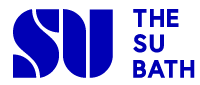 Cultural Event Fund ApplicationThe Cultural Fund offers financial support for Faith & Cultural Societies and non-affiliated cultural groups to organise cultural events. The maximum amount which can be requested from the fund per event is £200, but in exceptional circumstances you may be able to apply for more.If your student society/group is awarded the Cultural Fund you will need to provide the following within two weeks after your event/activity:Collect participation data of the students involved and attending your event.Write a report about the event.To provide photos of the event for The SU to use in future promotional material.All Cultural Fund applications are subject to approval from a panel of SU staff (Community Officer, International Student Co-ordinator, Student Voice Manager, and Deputy Chief Executive). GuidelinesFaith & Cultural Societies and non-affiliated cultural groups may apply for the Cultural Fund. This also applies to events jointly organised with a non-cultural student group. The Cultural Fund cannot be used to purchase alcohol.The only cooked foods that the SU will allow are baked goods such as cakes, and BBQs. Please refer to the SU Guide to Food Safety for more information. What is the name of your event?Please describe your event. Has a similar event ever been organised before?What is the amount (in £) that you are applying for?If you are applying for a specific event, when will this event take place?Please write the costs in detail. E.g. £20 on printing flyers, £50 on refreshments, £20 on photographer, £300 on venue hire etc.How will you market your event to a diverse study body? (100 words)How will your event engage with students from different cultural backgrounds? (250 words)How will your event engage with students from the UK? (250 words)How will you measure the success of your event? What are your targets? (100 words)Why do you feel your event should receive the Cultural Fund? (300 words)Please send your completed form to Tess Thomas (International Student Co-ordinator) at T.M.Thomas@bath.ac.uk Date: Name of group:Type of student group:Name of the student(s) leading the event:Your username:Your email: